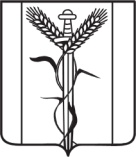 АДМИНИСТРАЦИЯКРАСНОАРМЕЙСКОГО СЕЛЬСКОГО ПОСЕЛЕНИЯ
ЕЙСКОГО РАЙОНАР А С П О Р Я Ж Е Н И Е                                                                  п. КомсомолецОб утверждении Плана противодействия коррупции в администрации Красноармейского сельского поселения Ейского района на 2019 годВ целях реализации Указа Президента Российской Федерации                   от 29 июня 2018 года № 378 «О национальном плане противодействия коррупции на 2018-2020 годы», в соответствии с распоряжением главы  администрации (губернатора) Краснодарского края от 20 августа 2018 года  № 219-р «О внесение изменений в некоторые правовые акты главы администрации (губернатора) Краснодарского края», на основании статьи 59 Устава Красноармейского сельского поселения Ейского района:1. Утвердить План противодействия коррупции в администрации Красноармейского сельского поселения Ейского района на 2019 год (прилагается).2. Отделам администрации Красноармейского сельского поселения Ейского района обеспечить исполнение мероприятий плана в установленные сроки.3. Контроль за выполнением настоящего распоряжения оставляю за собой.4. Распоряжение вступает в силу со дня его подписания.Глава Красноармейского сельскогопоселения Ейского района                                                                     А.А. БурнаевЛИСТ СОГЛАСОВАНИЯпроекта распоряжения администрации  Красноармейского сельского поселения Ейского района                                                                                          от _______________ № ___________«Об утверждении Плана противодействия коррупции в администрации Красноармейского сельского поселения Ейского района на 2019 год»Проект подготовлен  и внесен:Общим отделомНачальник отдела							            Ю.С. ДубовкаПЛАНпротиводействия коррупции в администрации Красноармейского сельского поселения Ейского района на 2019 годНачальник общего отдела                                                                     Ю.С. Дубовка от           28.01.2019 г.№            8-рПРИЛОЖЕНИЕУТВЕРЖДЕНраспоряжением администрацииКрасноармейского сельскогопоселения Ейского районаот _____________ № ______№ п/пМероприятияСрок исполненияОтветственные исполнители1Принять участие в мероприятиях по обучению муниципальных служащих, на курсах повышения квалификации муниципальных служащих, в должностные обязанности которых входит участие в противодействии коррупциив течение годаобщий и финансовый отдел администрации сельского поселения2Организация обучения муниципальных служащих, впервые поступивших на муниципальную службу, по образовательным программам в области противодействия коррупциив течение годаобщий отдел администрации сельского поселения3Обеспечение использования всеми лицами, претендующими на замещение должностей или замещающими должности, осуществление полномочий по которым влечет за собой обязанность представлять сведения о своих доходах, расходах, об имуществе и обязательствах имущественного характера, о доходах, расходах, об имуществе и обязательствах имущественного характера своих супругов и несовершеннолетних детей, при заполнении справок о доходах, расходах, об имуществе и обязательствах имущественного характера специального программного обеспечения «Справки БК»в течение годаобщий отдел администрации сельского поселения4Проведение проверок по случаям несоблюдения муниципальными служащими запретов, ограничений и неисполнения обязанностей, установленных в целях противодействия коррупции, в том числе проверок достоверности и полноты представляемых ими сведений о доходах, об имуществе и обязательствах имущественного характерав течение годаобщий отдел администрации сельского поселения5Контроль за соблюдением лицами, замещающими должности муниципальной службы, требований законодательства Российской Федерации о противодействии коррупции, касающихся предотвращения и урегулирования конфликта интересов, в том числе за привлечением таких лиц к ответственности в случае их несоблюденияв течение годаобщий отдел администрации сельского поселения6Организация работы по рассмотрению уведомлений муниципальных служащих о факте обращения в целях склонения к совершению коррупционных правонарушений в течение годаобщий отдел администрации сельского поселения7Осуществление контроля исполнения муниципальными служащими обязанности по предварительному уведомлению представителя нанимателя о выполнении иной оплачиваемой работыв течение годаобщий отдел администрации сельского поселения8Мониторинг исполнения установленного порядка сообщения муниципальными служащими о получении подарка в связи с их должностным положением или должностных обязанностейв течение годаобщий отдел администрации сельского поселения9Повышение эффективности кадровой работы в части ведения личных дел лиц, замещающих муниципальные должности и должности муниципальной службы, в том числе контроля за актуализацией сведений, содержащихся в анкетах, представляемых при назначении на указанные должности и поступлении на такую службыв течение годаобщий отдел администрации сельского поселения10Информирование муниципальных служащих о требованиях законодательства Российской Федерации о противодействии коррупции и его изменениях, формирование антикоррупционного поведенияв течение годаобщий отдел администрации сельского поселения